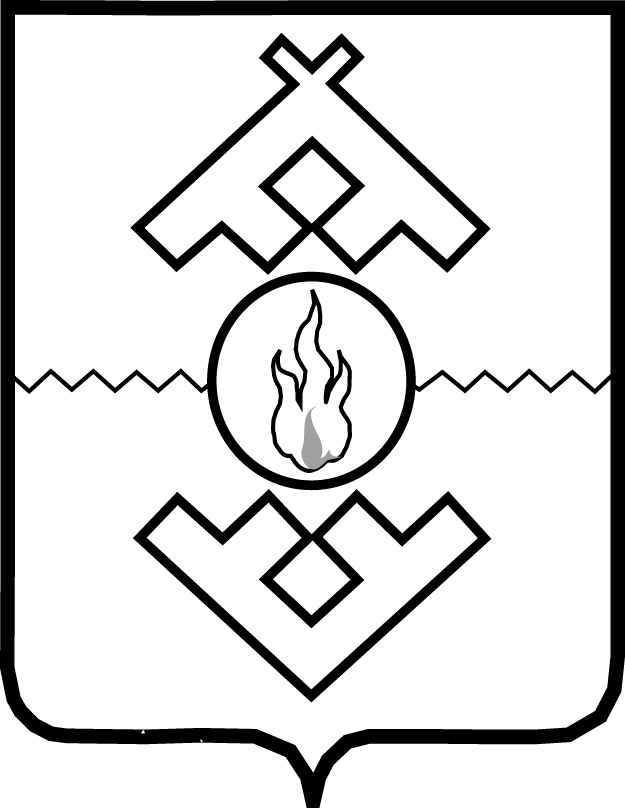 Управление строительства и жилищно-коммунального хозяйстваНенецкого автономного округаПРИКАЗот         2014 г. № г. Нарьян-МарОб установлении штатной численности казенного учреждения Ненецкого автономного округа «Централизованный стройзаказчик» на 2014 годВ соответствии с подпунктом 10 пункта 16 раздела II Порядка составления проекта окружного бюджета и проекта бюджета Территориального фонда обязательного медицинского страхования Ненецкого автономного округа на очередной финансовый год и плановый период, утвержденного постановлением Администрации Ненецкого автономного округа от 17.04.2013 № 120-п, ПРИКАЗЫВАЮ:1. Установить штатную численность казенного учреждения Ненецкого автономного округа «Централизованный стройзаказчик» на 2014 год, согласно Приложению к настоящему приказу.2. Признать утратившими силу:приказ Управления строительства и жилищно-коммунального хозяйства Ненецкого автономного округа от 02.08.2013 № 17 «Об установлении штатной численности казенного учреждения Ненецкого автономного округа «Централизованный стройзаказчик» на 2014 год и плановый период 2015 и 2016 годов»;приказ Управления строительства и жилищно-коммунального хозяйства Ненецкого автономного округа от 21.05.2014 № 14 «О внесении изменения в приказ Управления строительства и жилищно-коммунального хозяйства Ненецкого автономного округа от 02.08.2013 № 17».3. Настоящий приказ вступает в силу со дня его официального опубликования.Начальник Управления строительстваи жилищно-коммунального хозяйстваНенецкого автономного округа                                                     В.В. СаутинаШтатная численность казенного учреждения Ненецкого автономного округа «Централизованный стройзаказчик» на 2014 год_______Приложение к приказу Управлениястроительства и жилищно-коммунального хозяйстваНенецкого автономного округаот             № «Об установлении штатной численности казенного учреждения Ненецкого автономного округа «Централизованный стройзаказчик» на 2014 год»№ п/пНаименование должностиКоличество штатных единиц1.Директор12.Заместитель директора23.Главный бухгалтер14.Главный инженер15.Главный экономист1      6.Начальник отдела капитального строительства                  17.Начальник юридического отдела18.Начальник отдела информационных технологий19.Юрисконсульт4       10.Бухгалтер1       11.Делопроизводитель1       12.Экономист1       13.Специалист по кадрам1       14.Ведущий инженер10       15.Инженер 1 категории7       16.Инженер-проектировщик 1 категории2       17.Менеджер по связям с общественностью1       18.Инженер-конструктор 1 категории1       19.Инженер-сметчик 1 категории5       20.Системный администратор1       21.Водитель1       22.Уборщик1       23.Итого:        46